Спортивное развлечение «Путешествие на поляну сказок»для старших и подготовительных групп с использованием нестандартного оборудованияЦель: развитие координационных способностей, скоростных силовых навыков, прыгучести, ориентирования в пространстве.Задачи:- образовательные: упражнять в ходьбе, прыжках с разной частотой работы ног в ограниченном пространстве;- развивающие: развивать физические качества: ловкость, быстроту, прыгучесть; развивать физические способности: координация, скорость и выносливость;- оздоровительные: укреплять опорно-двигательный аппарат, формировать правильную осанку;-воспитывающие: воспитывать самостоятельность, организованность, интерес к занятиям по физической культуре.Оборудование: координационная лестница, домик, коврики по количеству детей, обручи для ОРУ, маски животных по сказке, мягкие модули для игры, мячи для упражнений в паре.Ход занятия.Вводная частьЗвучит музыкальное сопровождение «Звуки природы». Дети входят в спортзал в колонне по одному, останавливаются, построившись в круг в центре зала.Физинструктор: Ребята, сегодня нас ждет увлекательное путешествие на поляну сказок, но чтобы туда отправиться, мы должны быть здоровыми, сильными, ловкими, спортивными и выносливыми. Итак, отправляемся: дети идут по кругу в колонне по одному, выполняя упражнения для рук, ног и проговаривая текстСказка-сказка прибаутка,    -   ходьба с высоким подниманием коленаРассказать ее не шутка.Чтобы сказочка сначала  - ходьба на носках, руки в стороныСловно реченька журчала.        3.Чтоб в конце ни стар, ни мал – легкий бег, обычная ходьба          От нее не задремал.Перестроение в звенья, взяв обручи.Основная частьОРУ с обручами.Физинструктор: Ой, куда же мы попали?                            И нас тут совсем не ждали.                            На полянке кто живет?                            Кто нас встретит? Чай нальет?Входит Колобок (воспитатель):                             На полянке я живу                             И давно уже вас жду,                             Чтоб вам сказку рассказать,                             Свою удаль показать.Колобок:              Утром солнышко взошло,                              Стало ясно и тепло.1 упражнение «Солнышко»И.п.: стоя, обруч опущен вниз в левой руке, поднять обруч вверх, передать в правую руку и опустить вниз, затем в обратную сторону (8 раз).Колобок:              Затопила баба печь,                              Чтобы блинчики испечь.2  упражнение «Блинчики»И.п.: стоя, обруч  впереди на вытянутых руках, держа обруч за середину, проворачивать пальцами рук перед собой (8 раз).Колобок:               Осталось у бабки теста чуток                               И скатала она колобок.3  упражнение «Колобок»И.п.: стоя, держать обруч за середину и выполнять повороты перед собой (как руль) (8 раз).Колобок:                Я колобок-колобок, у меня румяный бок.На сметане мешен, на окошке стужен.4  упражнение «Окошко»И.п.: стоя, обруч перед грудью, наклониться вперед, заглянуть в обруч, повернуть голову влево-вправо, выпрямиться (8 раз).Колобок:               По дорожке, по тропинке                              Убегу я в лес скорей,                                Может встречу там друзей.5  упражнение «Дорожка»И.п.: стоя, ноги на ширине плеч, прокатывать обруч вперед-назад, держа обруч пальцами сверху, наклонившись вперед (8 раз).Колобок:               Встретил много я друзей                              С вами стало веселей,                              Возвращаться мне пора,                              До свиданья, детвора.6  упражнение «Друзья»И.п.: стоя в обруче, руки на поясе, выполнять  приставной шаг, входя и выходя из обруча (8 раз).Физинструктор: Спасибо тебе, колобок,                            Спасибо, румяненький бок.                            Стоит там в лесу теремок,                            Другая полянка нас ждет.Дети перестраиваются в колонну по одному, убирают обручи и перестраиваются в шеренгу, надевая маски для следующих основных упражнений по сказке «Теремок».2. Основные движенияФизинструктор: На полянке теремок                            Он не низок, не высок,                            Он не узок, не широк,                            Он не близок, не далек,                            К нему ближе подойдем,                            Сказку новую начнем.Звучит музыкальное сопровождение «Звуки природы»Ведущая: Как – то рано поутру, бросив старую нору, мышка по полю     бежала, теремок тот увидала. Забежала мышка в дом, чтоб навести порядок в нем (мышка выполняет движения на координационной лестнице) – быстрый бег с высоким подниманием колена, один шаг в каждый отсек.Ведущая: И узнав, что гость лягушка,                 Пригласила в дом квакушку,                 Вот бежит лягушка в дом,                  Стали жить они вдвоем – прыжки на двух ногах в отсек и за него.Ведущая: Прыгай, зайка, к нам скорей,                 Втроем будет веселей – прыжки в осеки на носках.Ведущая: Речь понравилась друзьям,                  Заходи, лисичка, к нам – заметающие шаги в каждый отсек.Ведущая: Вытер лапы волк о травку                 И давай он завывать,                 Чтоб себя всем показать – прыжки в отсеки, чередуя то на одной, то на двух ногах.Ведущая: Прямиком пошел медведь,                 Чтоб на терем посмотреть – ходьба в перевалку передом, задом.Ведущая: Затрещал по швам наш терем,                  Жильцы стали выбегать,                 Срочно домик покидать.Все герои сказки выполняют упражнение «классики», выбегая из домика, строятся в две команды.Ведущая: Доброй сказка быть должна                 И закончилась она                 Тем, что новый терем в поле                 Все друзья смогли построить.Проводится игра «Строим дом».Ведущая: Вот и сказочке конец,                 А кто прыгал, Молодец!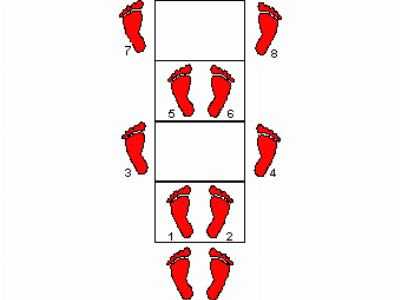 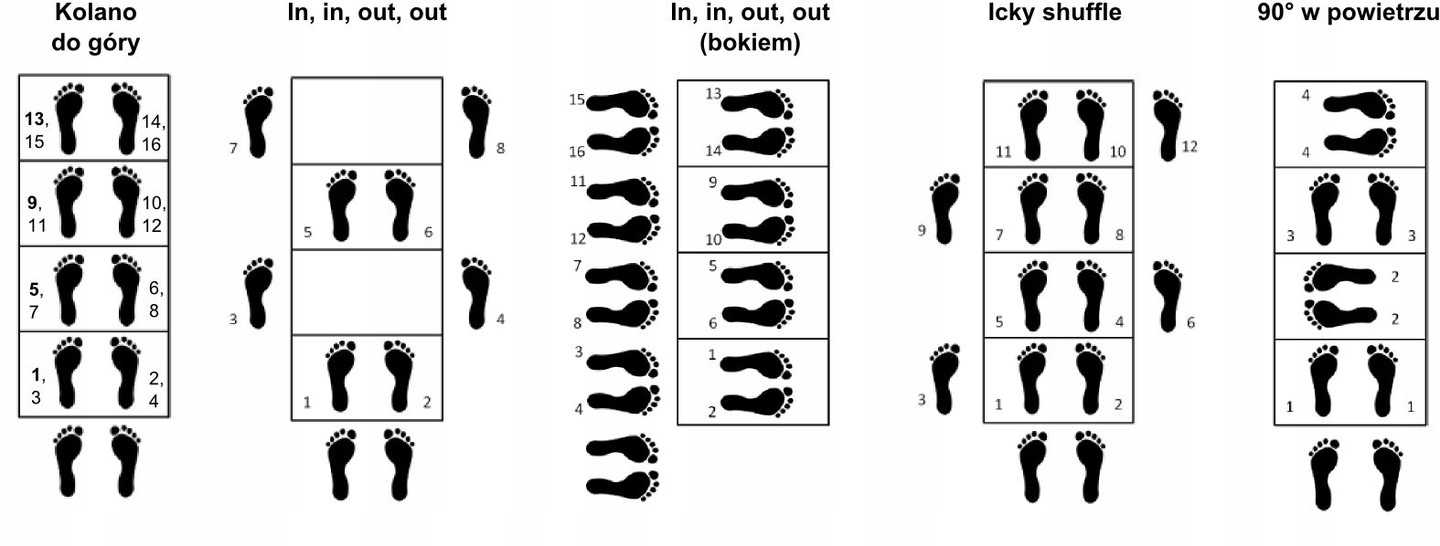 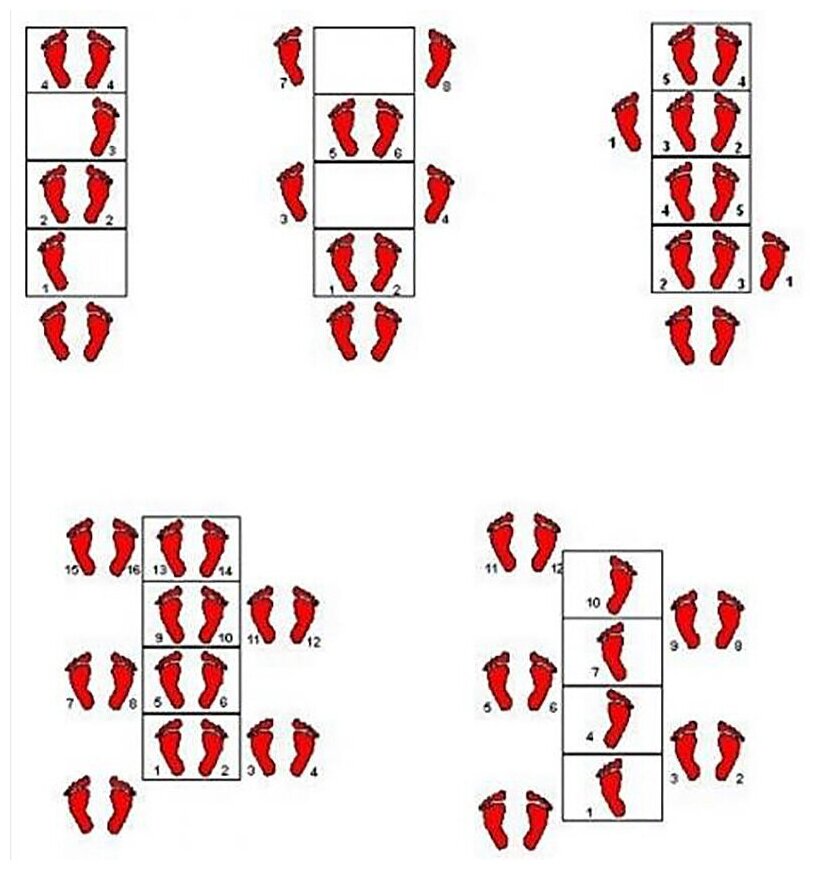 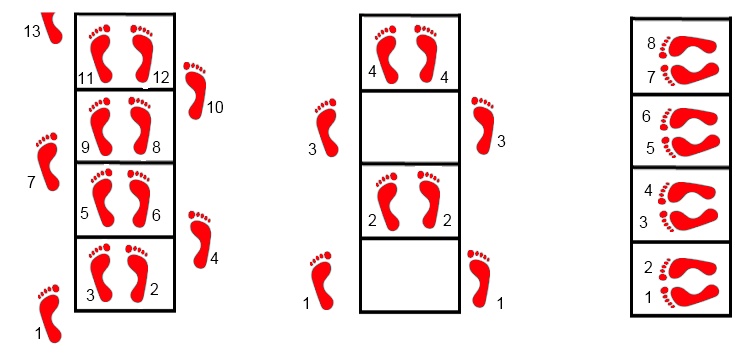 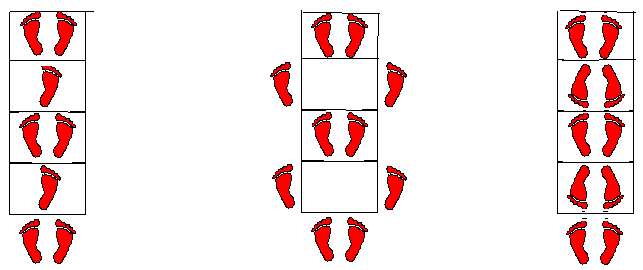 Используемая литература«Необычные физкультурные занятия для дошкольников»/авт.-сост. Е.И.Подольская. - Волгоград: Учитель, 2010. – 167 с.Сценарии спортивных праздников и мероприятий для детей 3-7 лет (авт. Сост. Е.И.Подольская. – Волгоград: Учитель, 2009. – 174 с.